Soorten spieren                            EFFECTOREN    Spieren                                                            klieren- kunnen samentrekken                                              - maken klierproducten die - niet onder controle van onze wil                               worden afgegeven aan het                                                                                                           Lichaamsopp.Informatieoverdracht= doorgeven van info door het versturen van signalen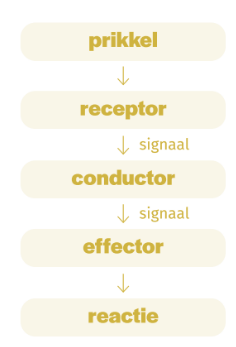                                                                     Zenuwstelsel:- doorgeven van info- verwerkingscentrumSpieren=> effectoren die door het ZS worden          aangestuurd                                  SPIEREN DIE UIT ZICHZELF WERKEN Spieren rond het spijsverteringsorgaan                                spieren in wanden van bloedvaten    & luchtwegen                                                                - Geen controle                                                                - gladde spieren (werking wordt door autonome ZS geregeld)DWARSGESTREEPTE SPIEREN - Wel controle- skeletspieren (werking wordt door somatische ZS geregeld)=> overbruggen vaak 1 of meerdere gewrichtenHARTSPIER - trekt uit zichzelf samen=> het ritme van de samentrekkingen kan beïnvloed worden door het autonome ZS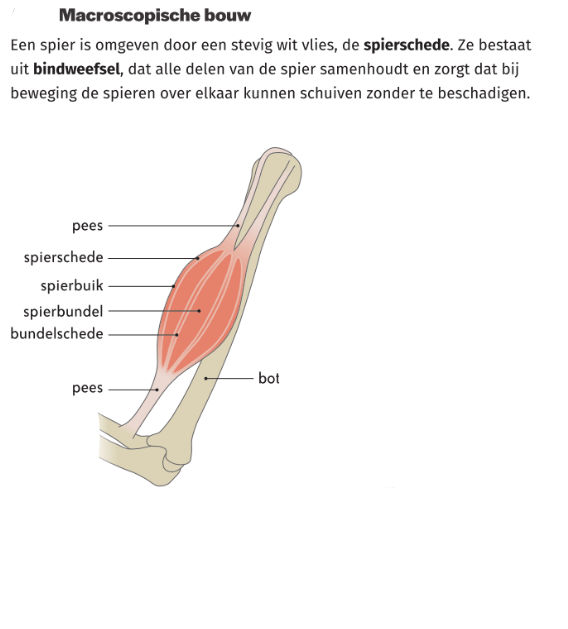                                                                         HOE ZIJN DWARSGESTREEPTE SPIEREN OPGEBOUWD?- Spierbuik=  Dikste gedeelde van een spier- Spierbundel= elke spier is hieruit opgebouwd - Bundelschede= spierbundels die door bindweefsel omgeven zijnElke spierbundel bestaat uit verschillende talrijke evenwijdig lopende spiervezels- Bindweefsel= het verenigt zich buiten de spierbuik tot een pees, waarmee de spier dan aan vastgehecht is.              bloedvaten brengen voedingsstoffen tot bij de: - spiervezels                                                         sturen de spiervezels aan- uitlopers van zenuwen